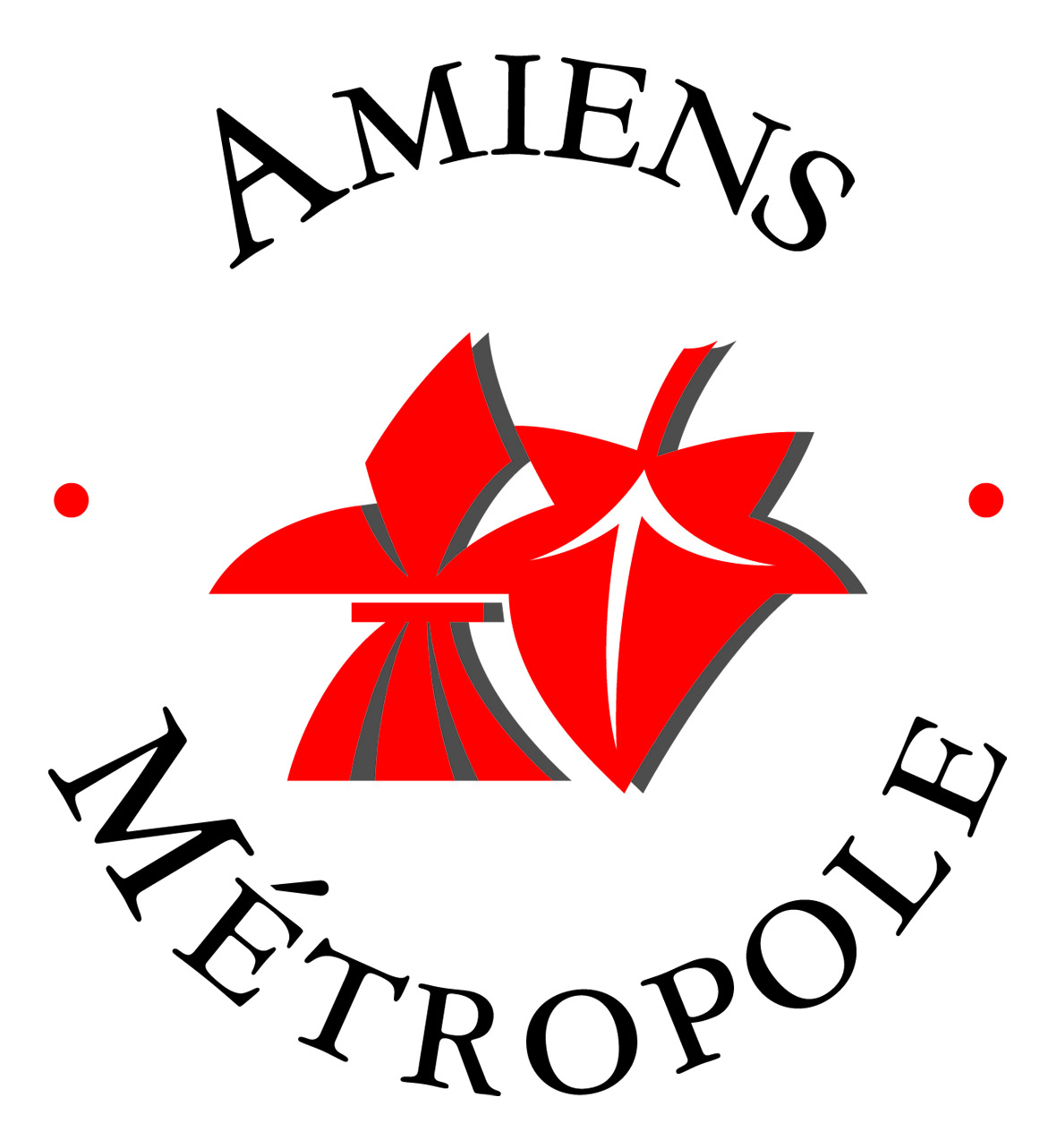 ANNEXE 2
Fiche administrative 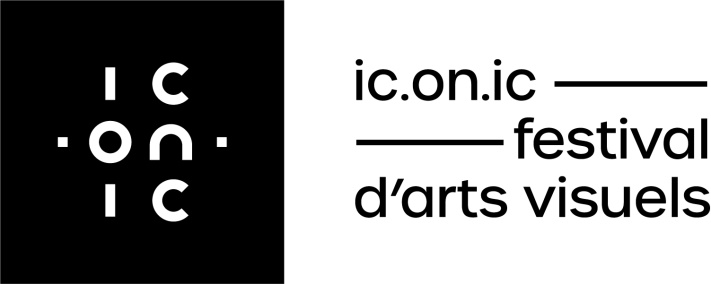 4ème édition
Du 16 septembre au 11 novembre 2024Amiens Métropole 
Direction de l’Action Culturelle et du Patrimoine21, Place Notre Dame - 80 000 AMIENS 
iconic@amiens-metropole.com - Tel. 03 22 49 20 21 FICHE ADMINISTRATIVE À RENSEIGNER ET À JOINDRE À VOTRE CANDIDATURE __________________________________________________________________________Nom / Prénom : 			Nom du collectif : 
Nom d’artiste (le cas échéant) : 

Adresse : 
Code postal :                                 Ville : 
Téléphone :                                        
Email : 
Site Internet : 
Instagram : 
Facebook : 
N° SIRET : Code APE : N° de sécurité sociale : 
N° Urssaf Limousin :  Êtes-vous dispensé/e de précompte ?
Si oui, merci de fournir une attestation de dispense de précompte.

Êtes-vous affilié à une société de perception des droits d’auteur ? 
Si oui, laquelle ? ( numéro d’enregistrement) Assujettissement à la TVA :   OUI / NON Nombre de kilomètres entre le domicile et Amiens (source Mappy )   : 
Pièces à joindre : Récépissé SIREN Attestation de dispense de précompte RIBCopie du diplôme du CACES si nécessaire 